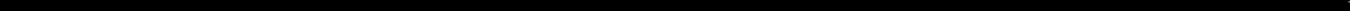 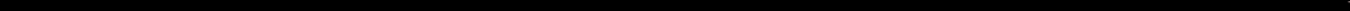 ALBY ABRAHAM	Mob: +91 8289986830Email: albyab84@gmail.comACTIVELY SEEKING FOR STAFF NURSE VACANCIES IN KERALA STATE ONLYO BJECTIVES:Energetic professional seeking a nursing position in a medical clinic devoted to the public's access to healthcare. Bringing focus, attention to detail, and a caring smile to patients of all ages and needs.P ROFESSIONAL AFFILIATION:Registered Nurse under Kerala state Nursing Council and Midwives CouncilRegistration Number: 46180P ROFESSIONAL EXPERIENCE:H igh Light – 13 Year experience in Medical, Surgical & Pre and Post Operative OrthopedicW ard.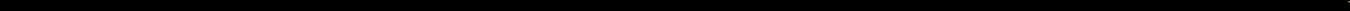 P ERSONAL DETAILS:Name	: ALBY ABRAHAMFather’s Name	: Puthenparampil Mathew AbrahamDate of Birth	: 02.03.1984Gender	: FemaleMarital Status	: MarriedHusband’s Name	: Nishad PunnoosePermanent Address	:Ottaplackal House   Velloor POPampady, Kottayam – 686501Contact Number	: +91 8289986830, +91 9895360963Email	: albyab84@gmail.comLanguages Known	: ENGLISH,HINDI & MALAYALAMNationality	: IndianA CADEMIC& PROFESSIONAL QUALIFICATION:D UTIES & RESPONSIBILITIES:Assisting and performing CPRAssisting in Endotracheal intubationsUsing defibrillatorsUrinary CatheterizationWound dressingSetting up of crash cart trolley with all emergency drugsMaintaining Glasgow Coma ScaleMaintaining hourly chart of vitalsAdministering medications through different routesPreparing patients for Surgery, endoscopyetcPost operative care of all patientsMeeting nutritional and elimination needsInserting NG tube, giving NG feedAdministering enema and suppositoriesUrinary catheterization, bladder wash and catheter careProviding healthy information to the client and family regarding vaccinations, prevention of diseaseUsing universal precautions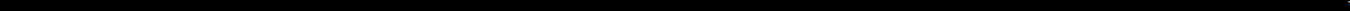 E QUIPMENTS HANDLED:VentilatorSphygmomanometerInfusion PumpSyringePumpECG machineDefibrillatorNebulizerGlucometerOxygen CylinderSuction ApparatusCardiac Monitors &Phototherapy.C OMPETENT IN THE FOLLOWING SKILLS:Chest physiotherapyECGCPRRyles tube insertion and feedingBowel and bladder washAdministration of medicationsTransfusion and infusion therapyABG and CBG samplingBlood samplingTracheal and Endotracheal suctioningTracheostomy careCare of ICDNebulizaionAdmission and discharge of babiesNewborn careCare of babies under phototherapyCare of babies in incubators and upon mechanical ventilationUVC and UACUrinary catheterization {male & female}Placement of intravenous line.C OMPETENT IN ASSISTED:Pacement of chest tubesUAC and UVC insertionCutdown procedureSurfactant therarapyIntubationExchange transfusionC OMPUTER PROFICIENCY:Knowledge of internet access, Email-usage etc.Basic Knowledge in MS –Office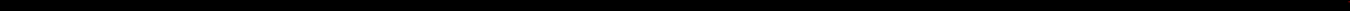 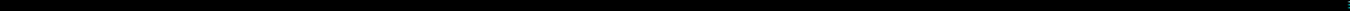 R EFFERENCE:Name	:	MRS. JAYASREE PARAMESWARN Designation	:	NURSING SUPERINTENDENTAL SHIFA HOSPITAL PERINTHALMANNA P.O MALAPPURAM.PHONE: 0493 3227616Name	:	MR. AMIN AL MADANIDesignation	:	ASSISTANT GENERAL DIRECTOR OF NURSING:	KING FAHAD HOSPITAL, JEDDAH SAUDI ARABIA,:	PHONE : 00996606111D ECLARATION:I hereby declare that all the above information are true and correct to the best of my knowledge and belief.Place: Kottayam	ALBY ABRAHAMDate: 21.03.2019INSTITUTIONDESIGNATIONDEPARTMENTPERIODAL SHIFA HOSPITAL,PerinthalmannaSTAFF NURSEPRE AND POST OPERATIVE ORTHOPAEDIC WARD7 FEBRUARY 2005 to7 FEBRUARY 2006FORTIS HOSPITAL, NOIDASTAFF NURSENEURO AND MEDICAL SURGICAL WARD15 FEBURARY 2006 TO 22OCTOBER 2007KING FAHD HOSPITAL, JEDDAH, SAUDI ARABIASTAFF NURSENEURO AND MEDICAL SURGICAL WARD27 NOVEMBER 2007 TO 07JULY 2016Nihkil HOSPITAL THANTHODE, IRITTY P.O, KANNURSTAFF NURSEMEDICAL WARD1st NOVEMBER 2016 TO18 AUGUST 2018COURSEINSTITUTIONBOARD/UNIVERSITYYEAR OF PASSOUT% OF MARKSS.S.L.CAMAYANNOOR HIGH SCHOOLBoard of Public Examination, Kerala199965%PRE DEGREEST. MARY’S COLLEGE, MANARCADUM G UNIVERSITY200163%Diploma in GNM.AL SHIFA COLLEGE OF NURSINGKerala Nursing Council, Kerala200565%